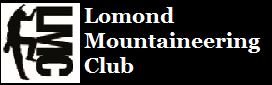 Elections to committeeProposal of next Annual General MeetingThe next AGM will be held on the last Wednesday of Match 2018Date: 29/03/2017Date: 29/03/2017Venue: Partick Halls Glasgow Venue: Partick Halls Glasgow In attendance: Michael Mcaneaney, Dave wood, Gary Wroe, Helen Moore, Jocelyn Trottet, Paul Monaghan, Julie Cavanagh, Sandra Love, Lisa Jane McGuiness, Julian Hearne, Danny Church, Susan Boyd, Marc Jones, Jim O’Donnell, Lorna Ferrier, Chris Husbands, In attendance: Michael Mcaneaney, Dave wood, Gary Wroe, Helen Moore, Jocelyn Trottet, Paul Monaghan, Julie Cavanagh, Sandra Love, Lisa Jane McGuiness, Julian Hearne, Danny Church, Susan Boyd, Marc Jones, Jim O’Donnell, Lorna Ferrier, Chris Husbands, Apologies: Richard Banes, Kevin McGrath, Klaus Maus, Diane Watson, Ivonne Iser, Karin Helwig, Phil Gane, Holly Duncan, Fraser Rankin.Apologies: Richard Banes, Kevin McGrath, Klaus Maus, Diane Watson, Ivonne Iser, Karin Helwig, Phil Gane, Holly Duncan, Fraser Rankin.Opening of meeting Opening of meeting Meeting opened formally by Michael Mcaneaney (president of club) Meeting opened formally by Michael Mcaneaney (president of club) Approval of previous minutesApproval of previous minutesA motion to approve minutes from the previous meeting (April 2016) was made by Julian Hearn and seconded by Danny Church  A motion to approve minutes from the previous meeting (April 2016) was made by Julian Hearn and seconded by Danny Church  Officers’ reportsOfficers’ reportsTreasure (Gary Wroe) Treasure (Gary Wroe) Gary emphasised the length of time it takes to formally become recognised as a treasurer due to formal process in relation to banking. He therefore recommends this position should ideally be held for a reasonable time period. He advised no changes and that the accounts are currently balanced with membership remaining the main source of income and paying for use of huts on meets being the main expenditure. At present our income is higher than outgoings and we have currently £13,348.60 in the bank. (See treasurers report). It was noted that money was lost on some meets which had poor turnout numbers due to poor weather and it was raised that the club must ensure that the meets secretary is not personally out of pocket in such instances. Gary emphasised the length of time it takes to formally become recognised as a treasurer due to formal process in relation to banking. He therefore recommends this position should ideally be held for a reasonable time period. He advised no changes and that the accounts are currently balanced with membership remaining the main source of income and paying for use of huts on meets being the main expenditure. At present our income is higher than outgoings and we have currently £13,348.60 in the bank. (See treasurers report). It was noted that money was lost on some meets which had poor turnout numbers due to poor weather and it was raised that the club must ensure that the meets secretary is not personally out of pocket in such instances. Membership secretary (Lorna Ferrier)Membership secretary (Lorna Ferrier)Lorna advised we have gained 10 new members since last AGM bringing total membership to 58 including 3 honorary members. Lorna advised these new members mainly joined as a result of viewing the LMC website and a small number through the facebook page. Lorna advised we have gained 10 new members since last AGM bringing total membership to 58 including 3 honorary members. Lorna advised these new members mainly joined as a result of viewing the LMC website and a small number through the facebook page. Meets secretary (Martin Fitzsimons)Michael provided report on Martin’s behalf Meets secretary (Martin Fitzsimons)Michael provided report on Martin’s behalf The meets have been mixed with some over subscribed and some poorly attended. Julie raised the point that poorly attended meets may be the result of short notice information re meets dates etc. due to website currently non-operational. Helen suggested a printed schedule be given to members, Lorna suggested an emailed copy be sent as an environmentally and economically more viable option. The committee will discuss options when next meet. The meets have been mixed with some over subscribed and some poorly attended. Julie raised the point that poorly attended meets may be the result of short notice information re meets dates etc. due to website currently non-operational. Helen suggested a printed schedule be given to members, Lorna suggested an emailed copy be sent as an environmentally and economically more viable option. The committee will discuss options when next meet. Social Secretary (Lisa Jane McGuiness)Social Secretary (Lisa Jane McGuiness)Lisa reported on the 3 successful social events held throughout the year. The ceilidh was held in the Onich hotel as the Kingshouse hotel was being renovated and this event was well attended with 35 people. The Christmas curry was held in the Ashoka and was well attended with over 20 people and more recently the burns supper was very well attended with 25 people. A slide evening will be arranged shortly. Lisa reported on the 3 successful social events held throughout the year. The ceilidh was held in the Onich hotel as the Kingshouse hotel was being renovated and this event was well attended with 35 people. The Christmas curry was held in the Ashoka and was well attended with over 20 people and more recently the burns supper was very well attended with 25 people. A slide evening will be arranged shortly. Hut custodian (Julian Hearne) Hut custodian (Julian Hearne) No business or developments to reportNo business or developments to reportEnvironmental officer (Kevin McGrath)Environmental officer (Kevin McGrath)No business or developments to report No business or developments to report Agenda point  ActionLorna explained that this is due to an automatic update triggered by wordpress and that she has enlisted the assistance of Chris Miles (club member) to address the technical issues. Lorna has advised these issues should be rectified within the next week and if technical issues persist then she can bring in a third- party business partner to resolve issues though is unsure of costings at this point. It was suggested that we pay a company to work on the website however we concluded that we do not have the available funds and tat throughout the history of the club we have tried to utilise existing skills and assets within the club membership. If a third party is required, the committee will set a budget on behalf of the club. Some members asked about the archived items from the old website which Lorna has assured members will be available on the new website when operational.  ActionLorna explained that this is due to an automatic update triggered by wordpress and that she has enlisted the assistance of Chris Miles (club member) to address the technical issues. Lorna has advised these issues should be rectified within the next week and if technical issues persist then she can bring in a third- party business partner to resolve issues though is unsure of costings at this point. It was suggested that we pay a company to work on the website however we concluded that we do not have the available funds and tat throughout the history of the club we have tried to utilise existing skills and assets within the club membership. If a third party is required, the committee will set a budget on behalf of the club. Some members asked about the archived items from the old website which Lorna has assured members will be available on the new website when operational. Who to complete and Timescale The website is not currently operational  ActionLorna explained that this is due to an automatic update triggered by wordpress and that she has enlisted the assistance of Chris Miles (club member) to address the technical issues. Lorna has advised these issues should be rectified within the next week and if technical issues persist then she can bring in a third- party business partner to resolve issues though is unsure of costings at this point. It was suggested that we pay a company to work on the website however we concluded that we do not have the available funds and tat throughout the history of the club we have tried to utilise existing skills and assets within the club membership. If a third party is required, the committee will set a budget on behalf of the club. Some members asked about the archived items from the old website which Lorna has assured members will be available on the new website when operational.  ActionLorna explained that this is due to an automatic update triggered by wordpress and that she has enlisted the assistance of Chris Miles (club member) to address the technical issues. Lorna has advised these issues should be rectified within the next week and if technical issues persist then she can bring in a third- party business partner to resolve issues though is unsure of costings at this point. It was suggested that we pay a company to work on the website however we concluded that we do not have the available funds and tat throughout the history of the club we have tried to utilise existing skills and assets within the club membership. If a third party is required, the committee will set a budget on behalf of the club. Some members asked about the archived items from the old website which Lorna has assured members will be available on the new website when operational. Lorna and Chris MilesEstimating 1 week but recognise the potential for additional technical issues. FacebookThe facebook closed group was set up by Michael as a means to communicate in the absence of a functioning website. There are concerns that non -members use this group and some members are concerned about liability if climbers/ walkers arrange a meeting through the facebook page who are not covered by membership and insurance. Some other members do not feel this occurs and that having an open group allows potential members to gain an insight into the club, promote the positive activities the club engages in and projects the inclusiveness of the club which fits with the original ethos of the club development. Members took a vote on whether the facebook group should be an open or closed group. Yes    11              No    5The club then agreed that non-members will be notified that due to start of new financial year, membership must be paid in full 3 months after expressing interest in membership or persons will not be permitted to join members on meetings which includes the climbing wall. Lorna already explains this to potential members who are in contact however those only active on FB page will also be notified through the FB group. The facebook closed group was set up by Michael as a means to communicate in the absence of a functioning website. There are concerns that non -members use this group and some members are concerned about liability if climbers/ walkers arrange a meeting through the facebook page who are not covered by membership and insurance. Some other members do not feel this occurs and that having an open group allows potential members to gain an insight into the club, promote the positive activities the club engages in and projects the inclusiveness of the club which fits with the original ethos of the club development. Members took a vote on whether the facebook group should be an open or closed group. Yes    11              No    5The club then agreed that non-members will be notified that due to start of new financial year, membership must be paid in full 3 months after expressing interest in membership or persons will not be permitted to join members on meetings which includes the climbing wall. Lorna already explains this to potential members who are in contact however those only active on FB page will also be notified through the FB group. Lorna will advise all non- members though facebook group and website in the coming week. SubscriptionsIt was raised that MCOFS membership has increased to £16.25 per year meaning that the club only receives £7.50 after paypal charge of £1.25 being subtracted. Paypal is required as BACS transfers makes it difficult for the treasurer to track payments to members and as Lorna cannot access bank account details she cannot advice MCOFS of who should is entitled to insurance. Club debated whether subscriptions should be raised and voted on this matter:Yes: unanimousSome members felt it could be beneficial to the club to provide increased funds in the event of securing a hut. Jim O’Donnell highlighted that the club is a non- profit organisation and that as we currently have over £13,000 in the bank not being spent, raising membership fees would be unjustified. Jim suggested that we use the money currently not being used to benefit the club by setting up a development fund with the earlier £5000 donation to assist in the funding of courses for members. The club members voted on this matter:Yes      13     No   4 This fund will be reviewed at each committee meeting and also at each AGM. It was raised that MCOFS membership has increased to £16.25 per year meaning that the club only receives £7.50 after paypal charge of £1.25 being subtracted. Paypal is required as BACS transfers makes it difficult for the treasurer to track payments to members and as Lorna cannot access bank account details she cannot advice MCOFS of who should is entitled to insurance. Club debated whether subscriptions should be raised and voted on this matter:Yes: unanimousSome members felt it could be beneficial to the club to provide increased funds in the event of securing a hut. Jim O’Donnell highlighted that the club is a non- profit organisation and that as we currently have over £13,000 in the bank not being spent, raising membership fees would be unjustified. Jim suggested that we use the money currently not being used to benefit the club by setting up a development fund with the earlier £5000 donation to assist in the funding of courses for members. The club members voted on this matter:Yes      13     No   4 This fund will be reviewed at each committee meeting and also at each AGM. Subscriptions will remain the sameA development fund will now be set up by the committee and terms and conditions of this fund and access to funds will be discussed and set by the committee on behalf of the club. Pub meetThe members debated if the monthly pub meets should be changed or remain as they currently exist. Very few members attend the monthly pub meet and different club members explained the challenges such as distance to travel and demanding lifestyles. It was suggested that we could change the night of the pub meet to allow members to climb each Wednesday night, particularly through the summer months and subsequently to increase pub turnout. We also discussed changing the venue of the pub as requested by Richard Baynes, however it was also discussed that the current pub serves benefit to the club due to the separate room available for social events that would not be possible in the suggested alternative. It was therefore suggested that we maintain the current pub schedule and venueThe club members voted on this matter:Yes     12   No  5 The members debated if the monthly pub meets should be changed or remain as they currently exist. Very few members attend the monthly pub meet and different club members explained the challenges such as distance to travel and demanding lifestyles. It was suggested that we could change the night of the pub meet to allow members to climb each Wednesday night, particularly through the summer months and subsequently to increase pub turnout. We also discussed changing the venue of the pub as requested by Richard Baynes, however it was also discussed that the current pub serves benefit to the club due to the separate room available for social events that would not be possible in the suggested alternative. It was therefore suggested that we maintain the current pub schedule and venueThe club members voted on this matter:Yes     12   No  5 The pub name on facebook and the website should be up to date to enable new members to meet existing members easily. The club will continue to meet on the first Wed of every month in the Wintergills pub in Glasgow and the committee will promote these nights, particularly the social secretary through the organisation of social events such as slide shows etc. Donation to mountain rescue team The club committed to sending a donation of £150 to Lomond Mountain Rescue. This is a larger donation than previous years however last year the intended donation did not get sent due to the issues related to the transition of the role of treasurer and that previous secretary notes were not available. Club has asked that when donation is raised that PR work is done to promote positive club image. The club committed to sending a donation of £150 to Lomond Mountain Rescue. This is a larger donation than previous years however last year the intended donation did not get sent due to the issues related to the transition of the role of treasurer and that previous secretary notes were not available. Club has asked that when donation is raised that PR work is done to promote positive club image. Treasurer to arrange ASAP. RoleNominated memberProposed bySeconded byVote of club membersPresident Michael Mcaneaney LornaLisa Unanimous Treasurer Gary WroeDavePaulUnanimousSecretaryHelen MooreLisaLorna UnanimousMembership secretaryLorna FerrierJoePaulUnanimousWebsite co-ordinator Lorna FerrierJoePaulUnanimousSocial secretaryLisa Jane McGuinessMichaelGaryUnanimousHut custodianHut custodian Julian HearneSandra LoveChrisHelenLisaLisa UnanimousUnanimousEnvironmental officerKevin McgrathMichaelLisa UnanimousClosing of meeting Meeting opened formally by Michael Mcaneaney (president of club)